ТЕРРИТОРИАЛЬНАЯ СХЕМА В ОБЛАСТИ ОБРАЩЕНИЯ С ОТХОДАМИ ПРОИЗВОДСТВА И ПОТРЕБЛЕНИЯ, В ТОМ ЧИСЛЕ С ТВЕРДЫМИ КОММУНАЛЬНЫМИ ОТХОДАМИ ЧУВАШСКОЙ РЕСПУБЛИКИРАЗДЕЛ 5«Места нахождения объектов обработки, утилизации, обезвреживания отходов и объектов размещения отходов, включенных в государственный реестр объектов размещения отходов»Чувашская Республика, 20225.1. Действующие объекты по обработке, утилизации, обезвреживанию, размещению отходов на территории Чувашской Республики.В Чувашской Республике на 21.12.2022 лицензия на осуществление деятельности по сбору, транспортированию, обработке, утилизации, обезвреживанию, размещению отходов I – IV классов опасности выдана 301 юридическим лицам и индивидуальным предпринимателям. Реестр юридических лиц, имеющих лицензии на право деятельности в области обращения с отходами представлен в Приложении 5.1.Переход к информации о лицензированных организациях по ссылке https://rpn.gov.ru/licences/- реестр лицензий на деятельность. Государственный реестр объектов размещения отходов Чувашской Республики содержит 12 объектов размещения отходов.Переход к информации об объектах размещения отходов, включенных в ГРОРО по ссылке https://uoit.fsrpn.ru/groro.В Приложении 5.2 настоящей территориальной схемы представлен Реестр действующих ОРО ТКО Чувашской Республики, включенных в ГРОРО. Реестр ОРО производства и потребления, включенных в ГРОРО представлен в Приложении 5.3. На территории Чувашской Республики размещение ТКО производится на 12 объектах размещения ТКО, включенных в ГРОРО.Реестр объектов по обработке отходов производства и потребления представлен в Приложении 5.4.Отходы V класса практически не оказывают негативного воздействия на окружающую среду. С учетом положений Федерального закона «О лицензировании отдельных видов деятельности» от 04.05.2011 N 99-ФЗ деятельность по обращению с отходами V класса опасности не подлежит лицензированию. Согласно п. 8 ст. 12 89-ФЗ «Об отходах производства и потребления» захоронение отходов, в состав которых входят полезные компоненты, подлежащие утилизации, запрещается. Перечни отходов, запрещенных к захоронению, составляет правительство Российской Федерации.Развитие системы обращения с отходами предполагает системные преобразования в технологических схемах существующих объектов обработки (сортировки ТКО) и ввод в эксплуатацию новых объектов с долей извлекаемых утильных фракций не менее 10 – 15%.В рамках реализации положений закона «Об отходах производства и потребления» и обеспечения экологической безопасности в республике на основе государственно-частного партнерства, АО «Ситиматик» завершило строительство полигона ТКО в г. Новочебоксарске, мощностью 200 тыс. тонн в год с мусоросортировочным комплексом, мощностью 150 тыс. тонн в год, мусороперегрузочную станцию с элементами сортировки в городе Чебоксары, мощностью не менее 150 тыс. т/год.Созданные объекты позволяют выполнять сбор и переработку ТКО с территории городов Чебоксары и Новочебоксарск, Чебоксарского и Мариинско-Посадского районов, что составляет более 65 % образующихся в Чувашской Республике ТКО. В Приложении 5.5 представлен реестр объектов обработки ТКО.ТКО доставляются на предприятие мусоровозным и самосвальным автотранспортом. Производится взвешивание ТКО и дозиметрический контроль. Фронтальный погрузчик загружает отходы на заглубленную часть приемных конвейеров для последующей подачи на вибростолы или аналог, которые отсеивают мелкую фракцию. Отсев от вибростола (или аналога) попадает на конвейер ленточный отводящий для мелкой фракции, который загружает контейнер для дальнейшего вывоза отсева на полигон захоронения. Отходы с гранулометрией выше 90 мм попадают от вибростола (или аналога) на конвейер сортировки, проходящий через климатическую кабину, где работают сортировщики. Отобранное вторсырье сбрасывается в лотки каждой секции сортировки. Вторсырье из секций эстакады погрузчиком с лопатным отвалом подается на пластинчатый конвейер вторсырья. По конвейеру вторсырье подается в пресс для брикетирования. ТКО после отбора вторичного сырья конвейером подается в зону работы магнитного сепаратора для извлечения металлических (магнитных отходов). Под конвейером сортировки проходит конвейер для хвостов, с помощью которого отходы подаются в пресс-компактор для прессования хвостов ТКО в пресс-контейнеры. Объекты размещения твердых коммунальных отходов Чувашской Республики, включенные в государственный реестр объектов размещения отходов, с указанием видов отходов по кодам ФККО, приведены в Приложении 5.7.5.2. Действующие объекты по обращению отходов производства и потребления на территории Чувашской Республики.В соответствии со схемой обращения отходов производства и потребления на территории Чувашской Республики утилизация, обезвреживание и размещение указанных отходов может осуществляться на самом предприятии или передаваться для этих целей другим предприятиям (операторам отходов).Список операторов отходов, оказывающих услуги по обезвреживанию, утилизации и размещению отходов производства и потребления с указанием наименования, ИНН, передаваемых отходов, класса опасности приведены в Приложении 5.6.Отходы I класса (чрезвычайно опасные) — это в основном отработанные ртутьсодержащие лампы и другие ртутьсодержащие приборы. Сбором отходов данного класса опасности на территории республики занимается лицензированная организация: ООО "НПК Меркурий", 428022, г. Чебоксары, Марпосадское шоссе, д. 28, ИНН 2127013205, Лицензия № Л020-00113-21/00156358 от 22.03.2019.Отходы II класса опасности (высокоопасные) — это в основном отработанные аккумуляторы, свинцовые отработанные неповрежденные с электролитом, химические источники тока марганцово-цинковые щелочные неповреждённые отработанные, химические источники тока литиевые тионилхлоридные неповреждённые отработанные, водные растворы отмывочной жидкости на основе аминоспиртов отработанные, отходы негалогенированных органических растворителей в смеси, загрязненные пенным флюсователем.Ежегодно 93–99 % отходов данного класса опасности используется повторно, обезвреживается путем нейтрализации электролита, а также передается для использования как вторичное сырье в специализированные организации по переработке цветных металлов. Сбором отходов данного класса опасности на территории республики занимаются лицензированные организации:ООО "ВторМетИндустрия", г. Чебоксары, Лапсарский пр., 45, ИНН 2130074705, Лицензия № Л020-00113-21/00154482 от 26.10.2016;ООО "НПО Экология", 428022, Чувашская Республика, г. Чебоксары, Марпосадское шоссе, д.28, оф. 107, ИНН 2127024359, Лицензия № Л020-00113-21/00156231 от 04.07.2018.Отходы III класса опасности (умеренно опасные) – это в основном отработанные отходы минеральных масел моторных, песок, загрязненный нефтью и нефтепродуктами (содержание нефти или нефтепродуктов 15% и более), обтирочный материал, загрязненный нефтью или нефтепродуктами (содержание нефти или нефтепродуктов 15% и более), фильтры очистки масла компрессорных установок отработанные (содержание нефтепродуктов 15% и более), шлам шлифовальный маслосодержащий, осадки ванн фосфатирования, содержащие фосфаты цинка 7% и более, шлам гидрофильтров окрасочных камер с водяной завесой. Сбором отходов данного класса опасности на территории республики занимаются лицензированные организации:ООО "НПО Экология", 428022, Чувашская Республика, г. Чебоксары, Марпосадское шоссе, д.28, оф. 107, ИНН 2127024359, Лицензия № Л020-00113-21/00156231 от 04.07.2018;ОАО "Чувашвтормет", 428003, Чувашская Республика, г. Чебоксары, Гремячевский проезд, 5А, ИНН 2126001503, Лицензия № Л020-00113-21/00154094 от 12.08.2016;ООО ТД "Смарт-Втормет", Чувашская Республика, г. Чебоксары, Ишлейский проезд, д. 4, ИНН 2130161764, Лицензия № Л020-00113-21/00155726 от 26.01.2018.Отходов IV и V класса (малоопасные) - ТКО, отходы, образующиеся при механической и биологической очистке сточных вод, жидкие бытовые отходы, отходы асфальтобетона в кусковой форме (отходы при строительстве автодорог), отходы бетонной смеси в виде пыли и др.Сбором наибольших объемов отходов данного класса опасности на территории республики занимаются лицензированные организации:ООО "НПО Экология", 428022, Чувашская Республика, г. Чебоксары, Марпосадское шоссе, д.28, оф. 107, ИНН 2127024359, Лицензия № Л020-00113-21/00156231 от 04.07.2018;ОАО "Чувашвтормет", 428003, Чувашская Республика, г. Чебоксары, Гремячевский проезд, 5А, ИНН 2126001503, Лицензия № Л020-00113-21/00154094 от 12.08.2016;Филиал АО "Ситиматик" в г. Новочебоксарск, 429950, Чувашская Республика, г. Новочебоксарск, Шоршельский проезд, владение 16, ИНН 7725727149, Лицензия № Л020-00113-77/00140099 от 28.11.2022;В список операторов отходов Чувашской Республики включены 42 предприятия, принимающие отходы для переработки, обезвреживания, утилизации, размещения, которые находятся не только на территории республики, но и за ее пределами.Производственные мощности некоторых объектов обработки, утилизации и обезвреживания:•	ООО «Экологическая медицина», Чувашская Республика, г. Чебоксары, ул. Университетская, д.24 Г, ИНН 2130126505, мощность 213 т/г.•	ООО "Алатырская Бумажная Фабрика", Чувашская Республика, г. Алатырь, ул. Ярославская, д.19, ИНН 2122003073, мощность 46 000 т/г.•	ООО "НПК Меркурий", 428022, Чувашская Республика - Чувашия, город Чебоксары, Марпосадское шоссе, дом 28, кабинет 210, ИНН 2127013205, мощность до 5 000 000 люминесцентных ламп в год.•	ООО «НПО Экология», 428022, Чувашская Республика - Чувашия, город Чебоксары, Марпосадское шоссе, дом 28, офис 107, ИНН 2127024359, мощность до 40 тыс. т/г.Действующие объекты размещения отходов, не внесенные в Государственный реестр объектов размещения отходов, на территории Чувашской Республики отсутствуют. Сведения об объектах размещения отходов, расположенных на территории Чувашской Республики внесены в государственный реестр объектов размещения отходов, ведение которого осуществляется Федеральной службой по надзору в сфере природопользования в соответствии с приказом Минприроды России от 30 сентября 2011 г. № 792 «Об утверждении порядка ведения государственного кадастра отходов».Места нахождения объектов обработки, утилизации, обезвреживания отходов и объектов размещения отходов представлены на рисунке 1.Рисунок 1.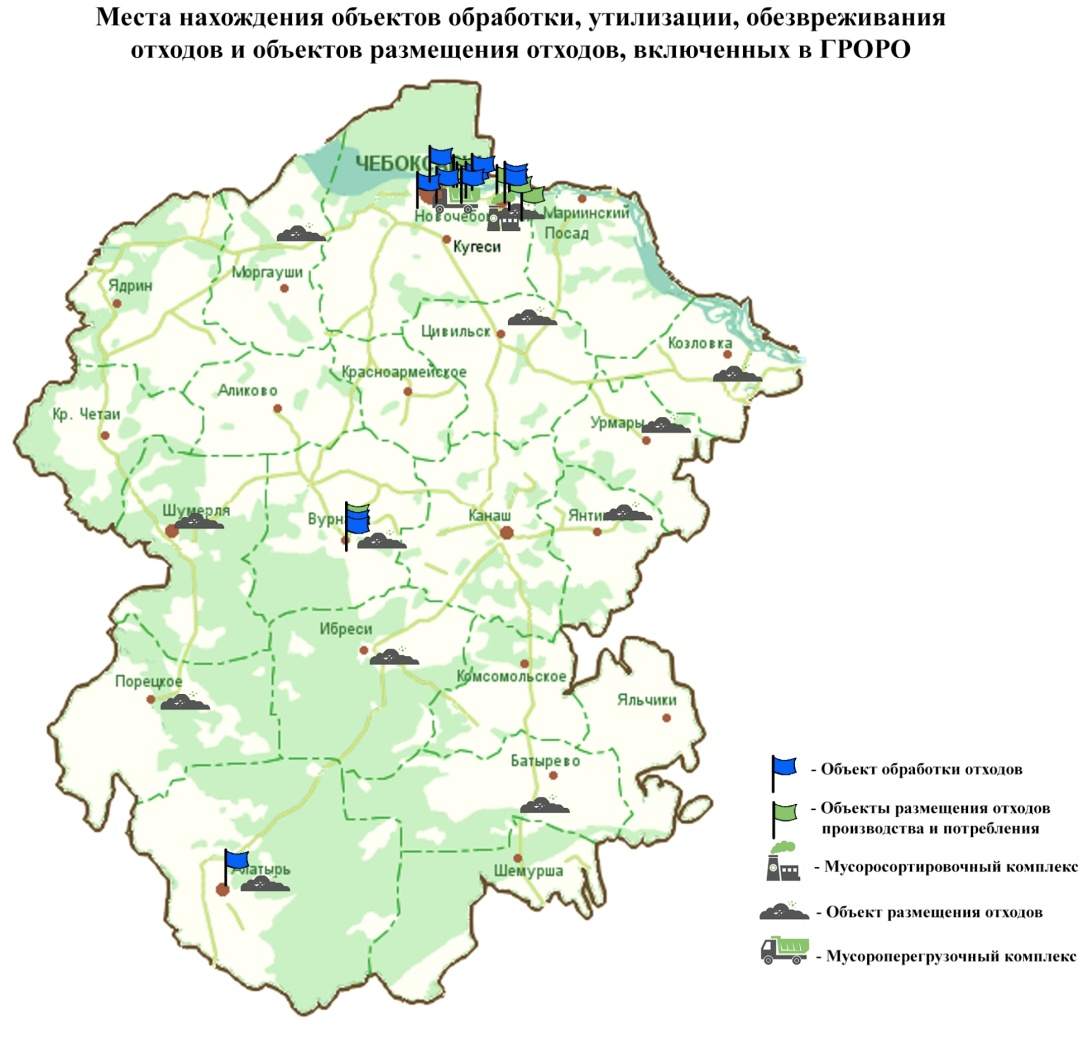 